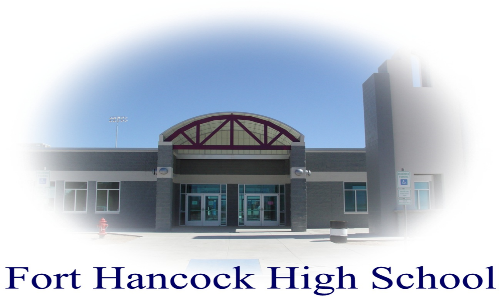 P.O. Box 98/100 School Drive     Fort Hancock, TX  79839Phone (915) 769-1604         Fax (915) 769-00442023-2024Politica de participacion escolar de padres y familiasFort Hancock High School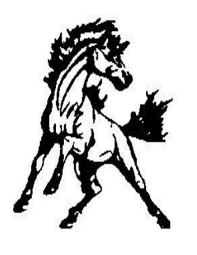 Expectativas Generales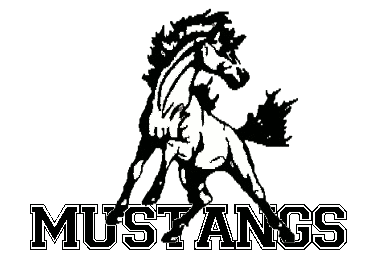 Fort Hancock High School ha desarrollado y escrito conjuntamente una Política de Compromiso para Padres y Familias del Título I.  Las respuestas de las encuestas de los padres y las sugerencias de los padres han inspirado el contenido de esta política.  La política desarrollada se distribuirá a los padres y familiares de los hijos participantes una política escrita de participación de los padres y la familia, acordada por dichos padres, que describirá los medios para llevar a cabo los requisitos de la ESSA (Ley de Educación Primaria y Secundaria) sección 1116 subsecciones (c) a f).  Además, la política también estará disponible en el sitio web del campus, así como en la oficina principal del campus para su revisión. Los padres serán notificados de la política en un formato comprensible y uniforme y, en la medida de lo posible, proporcionarán en un idioma que los padres puedan entender.  Dicha política se pondrá a disposición de la comunidad local y se actualizará periódicamente para satisfacer las necesidades cambiantes de los padres y la escuela.  Sección 1116 b) (1) y (e) (5)Participacion de los padres en el programa del Titulo IPara involucrar a los padres en nuestro Programa de Titulo I a nivel escolar en la preparatoria de Fort Hancock, se han  establecido las siguientes prácticas:• Participación de los padres significa la participación de los padres en una comunicación regular, bidireccional y significativa que involucre el aprendizaje académico de los estudiantes y otras actividades escolares, incluyendo asegurar – 	o Los padres desempeñan un papel integral en la ayuda con el aprendizaje de sus hijos.	o Se alienta a los padres a participar activamente en la educación de sus hijos en la escuela. o Los padres son socios plenos en la educación de sus hijos y se incluyen, según corresponda, en la toma de decisiones y en los comités consultivos para ayudar en la educación de sus hijos. DESCRIPCION DE COMO LA ESCUELA IMPLEMENTARA LA PARTICIPACION PADRE REQULa escuela involucrará a los padres en el desarrollo conjunto y acuerdo conjunto de su Política de Participación de los Padres Escolares y su plan de toda la escuela, si corresponde, de manera organizada, continua y oportuna en el artículo 1118 (b) de la ESEA. La política escrita describe cómo el campus convocará una reunión anual, en un momento conveniente, a la que todos los padres de los niños participantes serán invitados y alentados a asistir, para informar a los padres de la participación de su escuela bajo esta parte y para explicar los requisitos de esta parte, y el derecho de los padres a participar. [Sección 1116(c)(1)]         Cronograma de actividades/ estategias                                                   linea de tiempoLa escuela distribuirá a los padres de los niños participantes y a la comunidad local, la Política de Participación de los Padres de la Escuela.                                           Cronograma de Actividades/Estrategias               linea de tiempoLa escuela convocará una reunión anual para informar a los padres de lo siguiente y ofrecerá un número flexible de reuniones, como reuniones por la mañana o por la noche. La política escrita describe cómo el campus ofrecerá un número flexible de reuniones, como reuniones por la mañana o por la noche.  [Section 1116(c)(2)]:                                                   Cronograma de actividades/ estategias La escuela proporcionará a los padres de los niños participantes una descripción y explicación del plan de estudios en uso en la escuela, las formas de evaluación académica utilizadas para medir el progreso del estudiante y los niveles de competencia que se espera que los estudiantes alcancen.                                                   Cronograma de actividades/ estategias  RESPONSABILIDADES COMPARTIDAS PARA EL ALTO RENDIMIENTO ACADÉMICO DE LOS ESTUDIANTES La escuela desarrollará la capacidad de la escuela y de los padres para una fuerte participación de los padres, con el fin de garantizar la participación efectiva de los padres y apoyar una asociación entre la escuela involucrada, los padres y la comunidad para mejorar el rendimiento académico de los estudiantes. La política escrita describe cómo la escuela proporcionará un apoyo razonable para las actividades de participación de los padres. [Sección 1116(e)(14)]                                                 Cronograma de actividades/ estategias  La escuela, con la ayuda del distrito, proporcionará materiales y capacitación para ayudar a los padres a trabajar con sus hijos para mejorar el rendimiento académico de sus hijos, como la capacitación en alfabetización y el uso de la tecnología, según corresponda, para fomentar la participación de los padres.  La política escrita describe cómo la escuela proporcionará materiales y capacitación para ayudar a los padres a trabajar con sus hijos, como capacitación en alfabetización y uso de la tecnología. [Section 1116(e)(2)]                                                  Cronograma de actividades/ estategias La escuela, con la ayuda de su distrito y los padres, educará a sus maestros, personal de servicios estudiantiles, directores y otro personal, sobre cómo llegar a los padres, comunicarse y trabajar con ellos como socios iguales, sobre el valor y la utilidad de las contribuciones de los padres, y sobre cómo implementar y coordinar programas para padres y construir lazos entre los padres y las escuelas. La política escrita describe cómo la escuela abordará la importancia de la comunicación entre los maestros y los padres de manera continua a través de, como mínimo: Conferencias de padres y maestros en las escuelas primarias, al menos una vez al año, durante las cuales se discutirá el pacto en lo que se refiere al logro individual del niño [Sección 1116(d)(2)]                                                 Cronograma de actividades/ estategias  La escuela, en la medida de lo factible y apropiado, tomará las siguientes medidas para asegurar que la información relacionada con la escuela y los programas para padres, reuniones y otras actividades, se envíe a los padres de los niños participantes en un formato comprensible y uniforme, incluyendo formatos alternativos a pedido y, en la medida de lo posible, en un idioma que los padres puedan entender.                                                 Cronograma de actividades/ estategias  CREACIÓN DE CAPACIDAD PARA LA PARTICIPACIÓNLa Política de Participación de los Padres de la escuela puede incluir actividades discrecionales adicionales que la escuela, en consulta con sus padres, decida llevar a cabo para desarrollar la capacidad de los padres de involucrarse en la escuela para apoyar el rendimiento académico de sus hijos.                                                  Cronograma de actividades/ estategias Reúnase con CPIC dos veces al añoOtoño/PrimaveraFHISD Orientación estudiantil agostoConocer al maestro / LoteriaOtoñoCasa Abierta PrimaveraEncuesta para padres                      en cursoPaquetes de Inscripción estudiantil – en linea / en la escuelaen cursoInscripción de estudiantesOtoñoCompartir los objetivos del campusen cursoSitio weben cursoReunión de Padres del Título I – Resumen de Padres (según lo permitan las circunstancias)SeptiembrePaquete de inscripciónen cursoResumen de Padres (Reuniones Mensuales)en cursoCalendario de eventosen cursoHonrando a los Maestros y los Esfuerzos de Agradecimiento a los Maestrosen curso /mayoActividades estudiantilesen cursoTítulo I ReuniónotoñoComunicación entre la escuela y los padresen cursoEsfuerzos de comunicación entre la escuela y los padrescada 6 semanasComunicación del profesorado con los padres (correo electrónico, teléfono, escrito, aplicación de comunicación)en cursoGráficos de anclajeen cursoCorrespondencia enviada por correo a casaen cursoCorrespondencia enviada a casa con los estudiantesen cursoResumen de padres – Informar a los padres de las oportunidadesOtoño/PrimaveraSitio web del Distrito Escolar Independiente de Fort Hancock con una variedad de enlaces para la participación de los padresen cursoPortal para padreen cursoComunicación con el Enlace con los Padresen cursoInvitaciones a la Conferencia de Padreen cursoResumen de padres - Informar a los padres sobre los recursos en líneaOtoño/PrimaveraComparta información sobre STAAR y/o TELPAS-Portal para PadresOtoño/PrimaveraRequisitos de Graduación del Comité de Graduación IndividualEneroConferencias Académicas durante la InscripciónAgosto -SeptiembrePresentaciones MigrantesOtoño/PrimaveraRequisitos de GraduaciónOtoño/PrimaveraDesarrollo continuo del empleadoen cursoVisitas domiciliariasen cursoAnimar al personal a asistir/participar en eventos para padres/comunidaden cursoConferencias de Padres y MaestrosOtoño/PrimaveraFeria de Salud Escolar/ComunitariaPrimaveraSitio web de la escuelaen cursoTeléfono de la escuela/distrito (sistema de llamadas de Blackboard Connect)sea necesarioLlamadas telefónicas del personal de la escuela segúnsea necesarioFolletos informativossea necesarioNotificaciones/publicaciones de la comunidaden cursoCarta de notificación de los requisitos del estudiantePrimavera/MarzoRedes sociales (Facebook)en cursoAplicación de comunicaciónen cursoEstudiantes del Mes- Reunión de la Junta Directiva Reconocimiento EstudiantilMensualActividades de regreso a casaotoñoinducción académica / NHS (Sociedad Nacional de Honor)PrimaveraNueva Orientación de 7º GradoMayoFeria de Salud ComunitariaPrimaveraCelebración de la ExcelenciamayoBanquete U.I.L.Mayo